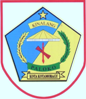 PERJANJIAN KINERJA PERUBAHAN TAHUN 2018Dalam rangka mewujudkan manajemen pemerintahan yang efektif, transparan dan akuntable serta berorientasi pada hasil, kami yang bertandatangan di bawah ini :Nama			: Apek Dg Mangati, SKM. MKesJabatan		: Kepala Bid. Kesmas dan P2PSelanjutnya disebut pihak pertama, Nama			: Devie Ch. Lala, SKMJabatan		: KEPALA DINAS KESEHATAN KOTA KOTAMOBAGUSelaku atasan langsung pihak pertama, selanjutnya disebut pihak kedua.Pihak pertama berjanji akan mewujudkan target kinerja tahunan sesuai lampiran perjanjian ini dalam rangka mencapai target kinerja jangka menengah seperti yang telah ditetapkan dalam dokumen perencanaan. Keberhasilan dan kegagalan pencapaian target kinerja tersebut menjadi tanggung jawab pihak pertama.Pihak kedua akan memberikan supervisi yang diperlukan serta akan melakukan evaluasi akuntabilitas kinerja terhadap capaian kinerja dari perjanjian ini dan mengambil tindakan yang diperlukan dalam rangka pemberian penghargaan dan sanksi.Kotamobagu, 31 Oktober  2018Pihak kedua							Pihak pertamaDevie Ch. Lala, SKM				Apek Dg Mangati, SKM. MKesPERJANJIAN KINERJA PERUBAHAN TAHUN 2018Pihak kedua							Pihak pertamaDevie Ch. Lala, SKM				Apek Dg Mangati, SKM. MKesPERJANJIAN KINERJA PERUBAHAN TAHUN 2018Dalam rangka mewujudkan manajemen pemerintahan yang efektif, transparan dan akuntable serta berorientasi pada hasil, kami yang bertandatangan di bawah ini :Nama			: Soemartini Sugihardjo, SSTJabatan		: Kepala Bid. Yankes dan SDKSelanjutnya disebut pihak pertama, Nama			: Devie Ch. Lala, SKMJabatan		: KEPALA DINAS KESEHATAN KOTA KOTAMOBAGUSelaku atasan langsung pihak pertama, selanjutnya disebut pihak kedua.Pihak pertama berjanji akan mewujudkan target kinerja tahunan sesuai lampiran perjanjian ini dalam rangka mencapai target kinerja jangka menengah seperti yang telah ditetapkan dalam dokumen perencanaan. Keberhasilan dan kegagalan pencapaian target kinerja tersebut menjadi tanggung jawab pihak pertama.Pihak kedua akan memberikan supervisi yang diperlukan serta akan melakukan evaluasi akuntabilitas kinerja terhadap capaian kinerja dari perjanjian ini dan mengambil tindakan yang diperlukan dalam rangka pemberian penghargaan dan sanksi.Kotamobagu, 31 Oktober  2018Pihak kedua							Pihak pertamaDevie Ch. Lala, SKM				Soemartini Sugihardjo, SSTPERJANJIAN KINERJA PERUBAHAN TAHUN 2018Pihak kedua							Pihak pertamaDevie Ch. Lala, SKM				Soemartini Sugihardjo, SSTSASARAN PROGRAMINDIKATOR SASARANTARGETMenurunnya angka kematian bayi Persentase menurunnya angka kematian bayi80%Menurunnya angka kematian balitaPersentase menurunnya angka kematian balita80%Menurunnya angka kematian ibu melahirkanPersentase menurunnya angka kematian Ibu melahirkan80%Meningkatnya Angka Kesembuhan Penderita TB Paru BTA+Persentase Meningkatnya Angka Kesembuhan Penderita TB Paru BTA+80%Menurunnya Prevalensi  HIV  (Persentase  Kasus Terhadap  Penduduk Berisiko)Persentase Prevalensi  HIV  (Persentase  Kasus Terhadap  Penduduk Berisiko)80%Menurunnya Angka “Acute Flaccid Paralysis” (AFP) Pada Anak Usia <15 Tahun per-100.000 AnakPersentase Menurunnya Angka “Acute Flaccid Paralysis” (AFP) Pada Anak Usia <15 Tahun per-100.000 Anak80%Menurunnya Angka Kesakitan Demam Berdarah Dengue (DBD) per-100.000 PendudukPersentase Menurunnya Angka Kesakitan Demam Berdarah Dengue (DBD) per-100.000 Penduduk80%Menurunnya Persentase Balita Dengan Gizi BurukPersentase Balita Dengan Gizi Buruk80%Meningkatnya Angka Harapan Hidup LansiaPersentase meningkatnya Angka Harapan  Hidup Lansia80%NO.PROGRAMANGGARANKETProgram peningkatan keselamatan ibu melahirkan dan anak2.230.065.600Program Pencegahan dan Penanggulangan Penyakit Menular636.884.450Program Perbaikan Gizi Masyarakat111.819.950SASARAN PROGRAMINDIKATOR SASARANTARGETMENINGKATNYA PENGAWASAN OBAT, MAKANAN DAN MINUMANPERSENTASE  REKOMENDASI YANG DITERBITKAN70%NO.PROGRAMANGGARANKETProgram pengawasan obat dan makanan